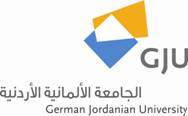 Application form Flying Faculty for 2018Please send the completed document signed and stamped by the Dean and the Exchange Coordinator of the Department as Hard Copy and as E-Mail to the IO to:Ms. Jacqueline RoglerDeputy DirectorE-Mail: Jacqueline.Rogler@gju.edu.joPhone: 06 429 4896Room: B117Name of DeanName of SchoolName of Exchange CoordinatorRationale for FF requestWhat specialTopic will be taught by the FF? How are the FF integratedin the curriculum?FF Request 1PLEASE PRIORITIZE YOUR REQUESTSName of DepartmentName and title FFHome universityPosition at the home universityField of specializationTo teach students in which year?Estimated no. of teaching hoursLanguage of instructionFormer stays at GJU?E-mail addressPlanned period of stayFrom: dd/mm/yyyy                                   To: dd/mm/yyyyDuration of planned stay(Number of days or weeks)FF Request 2Name of DepartmentName and title FFHome universityPosition at the home universityField of specializationTo teach students in which year?Estimated no. of teaching hoursLanguage of instructionFormer stays at GJU?E-mail addressPlanned period of stayFrom: dd/mm/yyyy                              To: dd/mm/yyyyDuration of planned stay(Number of days or weeks)FF Request 3Name of DepartmentName and title FFHome universityPosition at the home universityField of specializationTo teach students in which year?Estimated no. of teaching hoursLanguage of instructionFormer stays at GJU?E-mail addressPlanned period of stayFrom: dd/mm/yyyy                                 To: dd/mm/yyyyDuration of planned stay(Number of days or weeks)FF Request 4Name of DepartmentName and title FFHome universityPosition at the home universityField of specializationTo teach students in which year?Estimated no. of teaching hoursLanguage of instructionFormer stays at GJU?E-mail addressPlanned period of stayFrom: dd/mm/yyyy                                 To: dd/mm/yyyyDuration of planned stay(Number of days or weeks)FF Request 5Name of DepartmentName and title FFHome universityPosition at the home universityField of specializationTo teach students in which year?Estimated no. of teaching hoursLanguage of instructionFormer stays at GJU?E-mail addressPlanned period of stayFrom: dd/mm/yyyy                                 To: dd/mm/yyyyDuration of planned stay(Number of days or weeks)FF Request 6Name of DepartmentName and title FFHome universityPosition at the home universityField of specializationTo teach students in which year?Estimated no. of teaching hoursLanguage of instructionFormer stays at GJU?E-mail addressPlanned period of stayFrom: dd/mm/yyyy                                 To: dd/mm/yyyyDuration of planned stay(Number of days or weeks)Date/signature/stampExchange CoordinatorDate/signature/stamp Dean of School